Результаты анкетирования родителей МОУ «СОШ №5» согласно Методическим рекомендациям MP 2.4.0180-20 "Родительский контроль за организацией горячего питания детей в общеобразовательных организациях" (утв. Федеральной службой по надзору в сфере защиты прав потребителей и благополучия человека 18 мая 2020 г.) проводимого с 21 ноября по 28 ноября 2022 г.В анкетировании приняло участие 250 человек. 1. УДОВЛЕТВОРЯЕТ ЛИ ВАС СИСТЕМА ОРГАНИЗАЦИИ ПИТАНИЯ В ШКОЛЕ? ДА - 245 чел.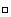  НЕТ – 0 чел. ЗАТРУДНЯЮСЬ ОТВЕТИТЬ –  5 чел.2. УДОВЛЕТВОРЯЕТ ЛИ ВАС САНИТАРНОЕ СОСТОЯНИЕ ШКОЛЬНОЙ СТОЛОВОЙ? ДА – 250 чел.  НЕТ – 0 чел. ЗАТРУДНЯЮСЬ ОТВЕТИТЬ – 0 чел. 3. ПИТАЕТЕСЬ ЛИ ВЫ В ШКОЛЬНОЙ СТОЛОВОЙ? ДА -247 чел. НЕТ – 3 чел.3.1. ЕСЛИ НЕТ, ТО ПО КАКОЙ ПРИЧИНЕ? НЕ НРАВИТСЯ – 0 чел.  НЕ УСПЕВАЕТЕ – 0 чел. ПИТАЕТЕСЬ ДОМА – 3 чел.4. В ШКОЛЕ ВЫ ПОЛУЧАЕТЕ: ГОРЯЧИЙ ЗАВТРАК – 150 чел. ГОРЯЧИЙ ОБЕД (С ПЕРВЫМ БЛЮДОМ) – 70 чел.  2-РАЗОВОЕ ГОРЯЧЕЕ ПИТАНИЕ (ЗАВТРАК + ОБЕД) – 30 чел.5. НАЕДАЕТЕСЬ ЛИ ВЫ В ШКОЛЕ? ДА – 246 чел. ИНОГДА – 4 чел. НЕТ – 0 чел.6. ХВАТАЕТ ЛИ ПРОДОЛЖИТЕЛЬНОСТИ ПЕРЕМЕНЫ ДЛЯ ТОГО, ЧТОБЫ ПОЕСТЬ В ШКОЛЕ? ДА – 250 чел. НЕТ – 0 чел. 7. НРАВИТСЯ ПИТАНИЕ В ШКОЛЬНОЙ СТОЛОВОЙ? ДА – 244 чел. НЕТ – 0 чел.  НЕ ВСЕГДА – 6 чел. 7.1. ЕСЛИ НЕ НРАВИТСЯ, ТО ПОЧЕМУ? НЕВКУСНО ГОТОВЯТ – 0 чел. ОДНООБРАЗНОЕ ПИТАНИЕ – 0 чел.  ГОТОВЯТ НЕЛЮБИМУЮ ПИЩУ – 6 чел . ОСТЫВШАЯ ЕДА – 0 чел. МАЛЕНЬКИЕ ПОРЦИИ – 0 чел. ИНОЕ _______________________________________________8. ПОСЕЩАЕТЕ ЛИ ГРУППУ ПРОДЛЁННОГО ДНЯ? ДА – 30 чел. НЕТ – 0 чел.8.1. ЕСЛИ ДА, ТО ПОЛУЧАЕТЕ ЛИ ПОЛДНИК В ШКОЛЕ ИЛИ ПРИНОСИТЕ  ИЗ ДОМА? ПОЛУЧАЕТ ПОЛДНИК В ШКОЛЕ – 30 чел. ПРИНОСИТ ИЗ ДОМА – 0 чел. 9. УСТРАИВАЕТ МЕНЮ ШКОЛЬНОЙ СТОЛОВОЙ? ДА – 247 чел.  НЕТ – 2 чел.  ИНОГДА – 1 чел.10. СЧИТАЕТЕ ЛИ ПИТАНИЕ В ШКОЛЕ ЗДОРОВЫМ И ПОЛНОЦЕННЫМ? ДА- 250 чел. НЕТ – 0 чел.11. ВАШИ ПРЕДЛОЖЕНИЯ ПО ИЗМЕНЕНИЮ МЕНЮ:Добавить в меню картофельное пюре,  овощные блюда, 12. ВАШИ ПРЕДЛОЖЕНИЯ ПО УЛУЧШЕНИЮ ПИТАНИЯ В ШКОЛЕ______________________________________________________________________________________________Конец формы